視聴覚教材　借用願い　福岡県視聴覚ライブラリーメールアドレス　kensikyou@gmail.com　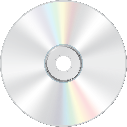 後日、受付順に、こちらからメールで貸し出し可否の結果連絡メールを差し上げます。利用者からのメール送信時点では、まだ予約完了とはなりませんのでご注意ください。注意事項（必ずお読みください。）　下記【　必要事項　】の色が付けられた（灰色）部分にすべてご記入ください。　迷惑メールとの区別のため必ずメールにタイトル『視聴覚教材　借用願い』を付けてください。　『７．貸出希望期間』の開始日は、発送希望の方は火曜・木曜のみになります。（教材は、発送日の翌日にお手元に届きます。）『８．返送予定日』（輸送会社へ教材を受け渡していただく日）は時間指定が出来ませんので、『９．視聴予定日』の翌日以降の期日で入力をお願いします。　分類番号の頭文字のアルファベットは、教材の媒体を表しています。　Ｄ→ＤＶＤ　　Ｖ→ＶＨＳ　　Ｆ→16ミリフィルム　　R→ＣＤ－ROM　メールでの受付は時間がかかる場合があります。お急ぎの方は電話でご予約ください。　メールでの申し込みをされた日から3日以内に、視聴覚ライブラリーからの返信メールが届かない方は、電話、又はメールでご連絡いただきますようお願いいたします。（連休・祝日・休所日などを挟む場合は、返信メールが遅れることがありますのでご了承ください。）　キャンセルは電話のみでの受付となっております。【必要事項】に不備があった場合は予約受付することが出来ません。【　必要事項　】【　上記７．８．についての例　】『７．貸出開始希望日』は、発送希望の方は火曜・木曜のみになります。７．貸出開始希望日：2021年10月12日（火曜）※翌日お手元に教材が届きます。８．返送予定日　　：2021年10月17日（日曜）※翌日ライブラリーへ返却されます。※貸出し期間は原則7日間です。　8日間以上ご希望の方は、『長期借用願い書』を教材と一緒にお送りいたします。（最長31日間　貸出し可能です。）福岡県視聴覚ライブラリー　電話：092-947-3514　（電話受付日：月・水・金曜日　（祝日・休所日を除く）　9：00～16：30）１．団体名２．電話番号※団体登録済みの方は登録している電話番号をご記入ください。３．FAX番号４．送付先住所（登録住所）〒５．担当者名（ふりがな）６．受け取り方法発送　／　来所　　　※どちらかをご記入ください。※来所希望の方は10：00～16：00内でお越しください。７．貸出開始希望日　　年　　月　　日（　　曜）から※発送希望の方は火曜・木曜のみになります。８．返送予定日　　年　　月　　日（　　曜）※輸送会社へ教材を受け渡していただく日です。９．視聴予定日　　年　　月　　日（　　曜）10．貸出希望教材　　※最大5本までです。10．貸出希望教材　　※最大5本までです。分類番号タイトル